SERVICIO SOCIAL    PERIODO 22/AGOSTO/2024 – 22/FEBRERO/2025INSCRIPCION AL SERVICIO SOCIAL* Verifica si ya cuentas con el 70% de créditos aprobados.* Busca una dependencia de gobierno federal, estatal o municipal, en donde puedas realizar tu servicio social.* La dependencia debe contar con un programa de servicio social debidamente registrado ante el Instituto de la Juventud Michoacán (IJUMICH) En caso de que no esté registrada la dependencia, se genera el llenado de la Guía de Programa y un oficio de Alta del programa el cual se elabora en hoja membretada de la dependencia y se explica el motivo por el cual está dando de alta el programa, anotar nombre, profesión, puesto y firma de la persona asignada que quedara como encargada del programa el cual va a estar registrado ante IJUMICH Morelia, colocar sello de la dependencia.El servicio social se realiza en un periodo de seis meses no mayor a un año de lunes a viernes, 4 horas diarias con un total de 480 horas, realizarlo en lugares cercanos por ejemplo: San Juan Nuevo, Taretan, Caltzontzin, Jicalán, etc., incluso en el Tecnológico, no fuera de la ciudad de Uruapan.*Verificar que tu asistencia al curso de inducción (plática de servicio social) se refleje en el sistema GNOSIS, enseguida inicia tu registro con los datos personales y de la dependencia que se van solicitando para generar la solicitud de registro.*Formato de solicitud de registro (se encuentra en el sistema GNOSIS)*La Carta de Presentación se descarga, se imprime y se lleva al Departamento de Residencias Profesionales y Servicio Social para recabar firma y sello, posteriormente sacar una copia para firma y sello de recibido por la dependencia.*Solicitar la Carta de Aceptación en la dependencia donde realizaras tu servicio social, la cual deberá contener la siguiente información:-Hoja membretada de la dependencia -Fecha requerida  22 de Agosto del 2024-Dirigida a la Lic. Luz Selene Archundia Sánchez, Subdirectora de Servicio Social y Pasantes del Gobierno de Michoacán de Ocampo-Datos del alumno (Nombre completo, número de control y nombre de la carrera)-Nombre del Programa (anotar el nombre completo  correctamente)-Nombre del Subprograma (anotar el nombre completo  correctamente; en caso de que no cuente con un nombre el subprograma se repite el mismo nombre del programa)-Fecha del periodo de inicio y término (22 Agosto 2024–22 Febrero 2025) -Duración (480 horas)-Nombre completo, profesión, puesto y firma requerida con tinta azul del encargado del programa; colocar sello de la dependenciaPara finalizar tu inscripción acude al Departamento de Residencias Profesionales y Servicio Social, Edificio F planta alta con los siguientes requisitos:ORDEN PARA ENTREGA DE DOCUMENTACION:1. Solicitud de registro de inscripción con fotografía (foto tamaño infantil de frente a color o blanco y negro)2. Acta de Nacimiento 2024 (copia)3. CURP 2024 (copia)4. Constancia de avance de estudios (original vigente)5. Carta de Presentación6. Carta de Aceptación7. Guía del programa de la dependencia (original y copia) 8. Oficio para solicitar la Alta del programa (original y copia)(Los numerales 7 y 8 son para las dependencias que por primera vez darán de Alta su Programa ante el Instituto de la Juventud (IJUMICH Morelia)NOTA: En caso de que sean dos o más alumnos que vayan a realizar servicio social en la misma dependencia, se pondrán de acuerdo para generar únicamente una Guía y un oficio de Alta del Programa.*Formato de la Guía para el programa de Servicio Social se encuentran en la página de internet: https://jovenes.michoacan.gob.mxEntregar la documentación en un folder tamaño carta color beige en el orden anterior. Escribir los siguientes datos en computadora; Nombre completo: Apellido Paterno,  Apellido Materno y Nombre(s), Nombre de la Carrera, Nombre de la Institución y Periodo.  Pegar en la pestaña del folder para su entrega. Ejemplo: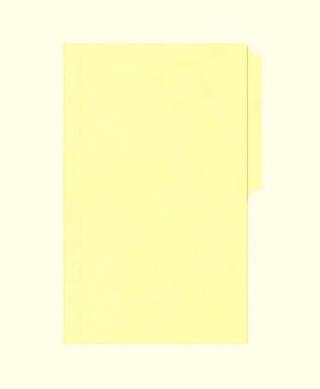 NOTA: Para las carreras de Ing. en Sistemas Computacionales e Ing. en Administración, se requiere anotar en la etiqueta la palabra MixtaEjemplo:En el Depto. de Recursos Financieros, en el área de Caja pagar una constancia de avance para servicio social y llevar el recibo al Depto. de Control Escolar para que la generen, la fecha para trámite es del 01 al 09 de agosto del 2024, en horario de 9:00 am a 13:00 pm en ambos Departamentos; y a partir del lunes 19 de agosto del 2024 en adelante.FECHAS DE INSCRIPCION Y RECEPCION DE DOCUMENTOS DE SERVICIO SOCIALEdificio F, Planta alta, Depto. de Residencias Profesionales y Servicio SocialModalidad escolarizada: Del lunes 19 al viernes 23 de agosto del 2024 en horario de 10:00 a 14:00 pm y de 3:00 a 16:30 pmModalidad Mixta Uruapan:Sábado 24 de agosto del 2024 en horario de 10:00 am a 13:00 pmFECHA DE INICIO Y TERMINO DE SERVICIO SOCIALPeriodo: 22 Agosto 2024 –22 Febrero 2025**Recuerden dar de ALTA el Servicio Social en su carga de materias**No hay prórrogas para la inscripción a servicio social, en caso de que acudas y se rechace alguno de los documentos no se aceptara tu inscripción, todos los documentos deben estar correctos y completos,  respetar fechas.NOTA: Si por algún inconveniente, ya no puedes continuar con tu Servicio Social avisar de inmediato al Depto. de Res. Prof. y Servicio Social para generar el oficio de Baja del mismo; y entregar al Depto. de Control Escolar para que puedas realizar tu inscripción al siguiente periodo.DEPARTAMENTO DE RESIDENCIAS PROFESIONALES Y SERVICIO SOCIAL